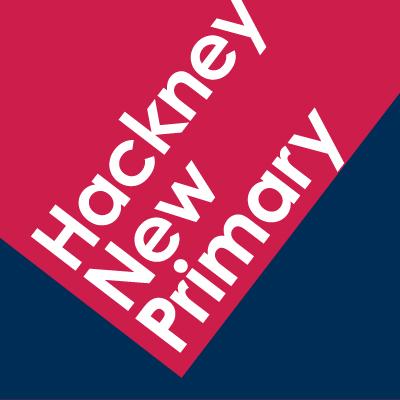 Application FormDeclarationI hereby give my consent for the school and its appointed agents to process and retain on ﬁle information (including health and ethnic data) contained on this form and in accompanying documents. This is required for recruitment purposes, the payment of staff and the prevention and detection of fraud. All information will be processed in accordance with data protection legislation.The information supplied by you will be subject to verification and the school may contact people and/or organisations to confirm some of the facts contained in your application, e.g. referees, previous employers, educational establishments, examination bodies, etc. The school may also obtain from or provide information to third parties for the purposes of the detection and prevention of crime.By signing this form you authorise us to verify any information you have given with third parties and you authorise them to disclose your personal information to us. DeclarationThe information on this form is true and correct and will be used as part of my contract of employment. I accept that any false statement or omission may lead to the job offer being withdrawn or me being dismissed if appointed to the post.Signature								Date  The school is committed to safeguarding and promoting the welfare of children and young persons and expects all staff and volunteers to share this commitment. The successful candidate will be required to undergo an Enhanced Disclosure from the Disclosure and Barring Service (DBS). Where to send your completed form Thank you for taking the time to complete this application form. Please take the time to check that you have completed all sections. Please email your application to: primary@hackneynewschool.orgRehabilitation of Offenders Act 1974Any information you give will be strictly confidential.We ask for details of any unspent criminal convictions you may have. If you have an unspent criminal conviction we will look at it in relation to the job you have applied for before making a decision. We will treat it in the strictest confidence. Failure to disclose any ‘unspent’ or ‘spent’ (if relevant) convictions may result in the offer of employment being withdrawn. If already appointed you could be dismissed without notice.There are specific job categories which are exempt under the provisions of the Act. This means that you must declare ‘spent’ or ‘unspent’ convictions for work in these categories. If you are applying for a job in any of the following categories, you MUST disclose all details of any caution or criminal offence:• Work involving access to children, for example, school based staff, Youth Service etc.• Work involving the provision of services to persons under the age of 18 which includes social services, care, leisure and recreational facilities and the provision of accommodation• Work involving the provision of social services to persons: - over the age of 65 - suffering from serious illness or mental disability of any description - addicted to alcohol or drugs - who have a sensory impairment - who are substantially and permanently disabled by illness, injury or congenital deformity Rehabilitation PeriodsThe following list includes sentences which are subject to rehabilitation under the Rehabilitation of Offenders Act :For a sentence of imprisonment, or youth custody or detention in a young offenders’ institution,or corrective training for a term exceeding 6 months but not exceeding 30 months 10 yearsFor a sentence of imprisonment, or youth custody or detention in a young offenders’ institution, or corrective training for a term not exceeding 6 months 7 yearsFor a sentence of imprisonment of 6 months or less 7 yearsFor a sentence of borstal training 7 yearsFor a fine or other sentence (eg a community service order) for which no other rehabilitation period is prescribed 5 yearsFor an absolute discharge 6 monthsFor a probation order, conditional discharge or bind over; and for fit person orders, supervision orders or care orders under the Children and Young Person Acts (and their equivalents in Scotland) 1 year, or until the order expires (whichever is the longer)For detention by direction of the Home Secretary: From 6 months to 2.5 years 5 years From 6 months or less 3 years For a detention centre order not exceeding 6 months 3 years For a remand home order, an approved school order, or an attendance order The period of the order and a further year after the order expires For a hospital order under the Mental Health Acts The period of the order plus a further two years after the order expires five years from the date of conviction whichever is the longerThe following rehabilitation periods are for specific types of military punishment, with these rehabilitation periods being halved for offenders under the age of 17 at conviction.For cashiering, discharge with ignominy or dismissal with disgrace 10 yearsFor simple dismissal from the service 7 years For detention 5 years 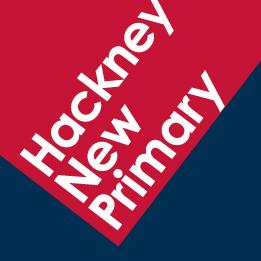 REQUEST FOR SUPPLEMENTARY INFORMATIONYou are asked to complete this request for supplementary information in connection with your application for a post at Hackney New Primary School. Please note that this information will not be referred to when selecting candidates for interview, nor will it be divulged to the members of the interview panel prior to interview but will be detached from the main application form as soon as it is received. The information will enable Hackney New School to follow best practice in its recruitment policies and to comply with relevant employment legislation.Hackney New Primary School is committed to continuing to develop its Equal Opportunities Policy to employ the best qualified personnel and to provide equal opportunity for the advancement of employees including training and promotion and not to discriminate against any person because of their race, colour, national or ethnic origin, sex, sexual orientation, marital status, religion or religious belief, disability or age. Hackney New Primary School is committed to safeguarding and promoting the welfare of children and young people and expects all staff and volunteers to share this commitment.Position Applied For: Position Applied For: Position Applied For: Position Applied For: Position Applied For: Personal DetailsPersonal DetailsPersonal DetailsPersonal DetailsPersonal DetailsSurname:Title: (Mr, Mrs, Ms, Dr, Other)First names:Are you eligible to work in the UK?:First names:NI number:Previous names:Email:Contact address:Home telephone no:Postcode:Work telephone no: Mobile telephone no:Present PostPresent PostPresent PostPresent PostPresent PostPresent Post (title):Date Appointed and hours worked:Date Appointed and hours worked:Name & Address of Employer:Duties/ Responsibilities:Duties/ Responsibilities:Current salary/total package:Reason for Leaving:Reason for Leaving:B. University, College, other institutions (other than initial teacher training). Give dates and state whether full-time or part-time courses		B. University, College, other institutions (other than initial teacher training). Give dates and state whether full-time or part-time courses		B. University, College, other institutions (other than initial teacher training). Give dates and state whether full-time or part-time courses		B. University, College, other institutions (other than initial teacher training). Give dates and state whether full-time or part-time courses		B. University, College, other institutions (other than initial teacher training). Give dates and state whether full-time or part-time courses		B. University, College, other institutions (other than initial teacher training). Give dates and state whether full-time or part-time courses		Name of institution:Name of institution:Name of institution:Name of institution:From: (Month/Year)To: (Month/Year)1.Degree/Diploma/Title:Degree/Diploma/Title:P.T./F.TSubjects (main and subsidiary)Hons (with class) 
or pass gradeDate of award1.C. Secondary Education		C. Secondary Education		C. Secondary Education		Name of institution (give dates)Name of institution (give dates)Name of institution (give dates)1.2.Academic qualifications (give subjects, grades and dates)Academic qualifications (give subjects, grades and dates)Academic qualifications (give subjects, grades and dates)GCE ‘O’ Level, GCSE (or equivalent) GCE ‘O’ Level, GCSE (or equivalent) GCE ‘O’ Level, GCSE (or equivalent) ‘A’ Levels (or equivalent) ‘A’ Levels (or equivalent) ‘A’ Levels (or equivalent) Previous EmploymentPrevious EmploymentPrevious EmploymentPrevious EmploymentPrevious EmploymentPrevious EmploymentPlease give details of ALL full and part-time work including particulars of ALL paid and unpaid employment or experience after the age of 18. For example, commercial experience, raising family, youth work, voluntary work, VSO, work overseas. Complete the columns working backwards from the present date. Please leave NO gaps.Please give details of ALL full and part-time work including particulars of ALL paid and unpaid employment or experience after the age of 18. For example, commercial experience, raising family, youth work, voluntary work, VSO, work overseas. Complete the columns working backwards from the present date. Please leave NO gaps.Please give details of ALL full and part-time work including particulars of ALL paid and unpaid employment or experience after the age of 18. For example, commercial experience, raising family, youth work, voluntary work, VSO, work overseas. Complete the columns working backwards from the present date. Please leave NO gaps.Please give details of ALL full and part-time work including particulars of ALL paid and unpaid employment or experience after the age of 18. For example, commercial experience, raising family, youth work, voluntary work, VSO, work overseas. Complete the columns working backwards from the present date. Please leave NO gaps.Please give details of ALL full and part-time work including particulars of ALL paid and unpaid employment or experience after the age of 18. For example, commercial experience, raising family, youth work, voluntary work, VSO, work overseas. Complete the columns working backwards from the present date. Please leave NO gaps.Please give details of ALL full and part-time work including particulars of ALL paid and unpaid employment or experience after the age of 18. For example, commercial experience, raising family, youth work, voluntary work, VSO, work overseas. Complete the columns working backwards from the present date. Please leave NO gaps.Dates 
FROM:(M)/(Y) 
TO: (M)/(Y)Job title, employer name, address Type of business or activitySalary scale Include responsibility pointsP.T / F.T.StateproportionReasons for leavingReasons for leavingBreaks in Employment History	If you have had any breaks in employment since leaving school, give details of these periods and your activities during these times e.g. unemployment, raising family, voluntary work, training, long periods of sickness etc.In-service Training & DevelopmentIn-service Training & DevelopmentIn-service Training & DevelopmentIn-service Training & DevelopmentGive details of relevant courses and training undertaken in the last five yearsGive details of relevant courses and training undertaken in the last five yearsGive details of relevant courses and training undertaken in the last five yearsGive details of relevant courses and training undertaken in the last five yearsDates and durationTitle of course / training(incl. Home Study and 
Distance Learning)Name of providere.g. LA, College etc.Qualification obtained (if any)Professional MembershipProfessional MembershipProfessional MembershipPlease give details of any professional body membership which you holdPlease give details of any professional body membership which you holdPlease give details of any professional body membership which you holdStart dateProfessional BodyMembership LevelReferencesReferencesReferencesPlease give the names, addresses and email of employment referees covering a 5 year period who can be consulted regarding your professional ability for the post. One of the referees must be the Chair of Governors or Headteacher of your present or most recent school, and the other from your local authority (or an equivalent person). If not, we reserve the right to request one. References requests will be made by email and will be taken up before an offer of employment is made. It is the candidate’s responsibility to ensure that referees are made aware that they will be contacted and of timescales for providing referencesPlease give the names, addresses and email of employment referees covering a 5 year period who can be consulted regarding your professional ability for the post. One of the referees must be the Chair of Governors or Headteacher of your present or most recent school, and the other from your local authority (or an equivalent person). If not, we reserve the right to request one. References requests will be made by email and will be taken up before an offer of employment is made. It is the candidate’s responsibility to ensure that referees are made aware that they will be contacted and of timescales for providing referencesPlease give the names, addresses and email of employment referees covering a 5 year period who can be consulted regarding your professional ability for the post. One of the referees must be the Chair of Governors or Headteacher of your present or most recent school, and the other from your local authority (or an equivalent person). If not, we reserve the right to request one. References requests will be made by email and will be taken up before an offer of employment is made. It is the candidate’s responsibility to ensure that referees are made aware that they will be contacted and of timescales for providing references1.2.3.4.5.Statement in Support of ApplicationPlease use the information in the recruitment details to explain how your experience and interests show you are equipped for the post. You should also refer to www.hackneynewprimaryschool.org and demonstrate an understanding of the school’s vision and how we differ from other primary school.Please keep your statement to 2 sides of A4, minimum font size Arial 10Protection of ChildrenWe are committed to safeguarding and promoting the welfare of children and young people and expect all staff and volunteers to share this commitment.Protection of ChildrenWe are committed to safeguarding and promoting the welfare of children and young people and expect all staff and volunteers to share this commitment.Protection of ChildrenWe are committed to safeguarding and promoting the welfare of children and young people and expect all staff and volunteers to share this commitment.Protection of ChildrenWe are committed to safeguarding and promoting the welfare of children and young people and expect all staff and volunteers to share this commitment.Disclosure of criminal background of those with substantial access to children is requiredDisclosure of criminal background of those with substantial access to children is requiredDisclosure of criminal background of those with substantial access to children is requiredDisclosure of criminal background of those with substantial access to children is requiredHave you ever received a bind-over order, reprimand, formal warning, caution or been convicted of a criminal offence? Please answer Yes or No in the box Have you ever received a bind-over order, reprimand, formal warning, caution or been convicted of a criminal offence? Please answer Yes or No in the box Have you ever received a bind-over order, reprimand, formal warning, caution or been convicted of a criminal offence? Please answer Yes or No in the box Answering YES does not necessarily ban you from appointment.  If YES, you are required to give details as this post, for which you are applying, is exempt from the provision of Section 4(2) of the Rehabilitation of Offenders Act 1974 by virtue of the Rehabilitation of Offenders Act 1974 (Exemptions) Order 1975 (as amended).  A subsequent offer of appointment will be dependent upon the completion of a satisfactorily enhanced criminal disclosure application form.Answering YES does not necessarily ban you from appointment.  If YES, you are required to give details as this post, for which you are applying, is exempt from the provision of Section 4(2) of the Rehabilitation of Offenders Act 1974 by virtue of the Rehabilitation of Offenders Act 1974 (Exemptions) Order 1975 (as amended).  A subsequent offer of appointment will be dependent upon the completion of a satisfactorily enhanced criminal disclosure application form.Answering YES does not necessarily ban you from appointment.  If YES, you are required to give details as this post, for which you are applying, is exempt from the provision of Section 4(2) of the Rehabilitation of Offenders Act 1974 by virtue of the Rehabilitation of Offenders Act 1974 (Exemptions) Order 1975 (as amended).  A subsequent offer of appointment will be dependent upon the completion of a satisfactorily enhanced criminal disclosure application form.Answering YES does not necessarily ban you from appointment.  If YES, you are required to give details as this post, for which you are applying, is exempt from the provision of Section 4(2) of the Rehabilitation of Offenders Act 1974 by virtue of the Rehabilitation of Offenders Act 1974 (Exemptions) Order 1975 (as amended).  A subsequent offer of appointment will be dependent upon the completion of a satisfactorily enhanced criminal disclosure application form.Criminal convictions, cautions, reprimands or formal warnings Criminal convictions, cautions, reprimands or formal warnings Criminal convictions, cautions, reprimands or formal warnings Criminal convictions, cautions, reprimands or formal warnings Date OffenceSentenceSentenceHave you had an enhanced DBS check in the past two years?  Please state reference number and give details:  Have you had an enhanced DBS check in the past two years?  Please state reference number and give details:  Have you had an enhanced DBS check in the past two years?  Please state reference number and give details:  Have you had an enhanced DBS check in the past two years?  Please state reference number and give details:  Disclosure of RelationshipAre you related by marriage, blood or as a co-habitee to any elected member or Senior Officer of the local authority, or a member of the School Governing Body? If yes, please state the name, relationship and position held.Longlisted Candidates will be asked to sign a hard copy of this form at interview.ADDITIONAL PERSONAL DETAILS - FOR SAFEGUARDING CHECKSADDITIONAL PERSONAL DETAILS - FOR SAFEGUARDING CHECKSADDITIONAL PERSONAL DETAILS - FOR SAFEGUARDING CHECKSTitle:Forenames (in full):Surname:Date of birth:Date of birth:Date of birth:Address:If resident at current address for less than 5 years please provide previous addresses during this period.Address:If resident at current address for less than 5 years please provide previous addresses during this period.Address:If resident at current address for less than 5 years please provide previous addresses during this period.EQUAL OPPORTUNITIES MONITORING INFORMATION
Please complete the following, ticking one box per section:Are you:  □ -  Single	□ -   Married	□  -  Separated		
	□  -  Widowed	□  -  Divorced	□  -  Partneredb)	Gender:		□  -  Male	□ -  Femalec)	Ethnic origin: 	

	White
		□  -  British				□  -  Irish
		□  -  Any other White background

	Mixed
		□  -  White and Black Caribbean	□  -  White and Black African
		□  -  White and Asian			□  -  Any other mixed background

	Asian or Asian British
		□  -  Indian				□  -  Pakistani		□  -  Bangladeshi			□  -  Any other Asian background

	Black or Black British
		□  -  Caribbean			□  -  African
		□  -  Any other Black background
	
	Chinese					□  

	Any other ethnic background		□

I do not wish an ethnic background category to be recorded	□
d)		Do you require a work permit for this employment?	   HEALTH INFORMATIONHackney New Primary School is an equal opportunities employer and welcomes applications from disabled candidates. The purpose of the following question is to ensure that the School complies with its obligations under the Equality Act 2010.  For the purposes of the Act a disability is defined as a physical or mental impairment, which has a substantial and long-term adverse effect on a person’s ability to carry out normal day to day activities.Do you require any special arrangements or adjustments to enable you to attend an interview or to assist you at interview?	If Yes, please give details:  DECLARATIONI confirm that the information I have given on this Request for Supplementary Information is true and correct to the best of my knowledge.I understand that providing false information is an offence, which could result in my application being rejected or (if the false information comes to light after my appointment) summary dismissal and may amount to a criminal offence.I consent to the School processing the personal data given on this form including any 'sensitive' personal data, as may be necessary during the recruitment and selection process.            Signature:                                                         Date: Longlisted candidates will be asked to sign a hard copy of this form at interview